#hellerdennje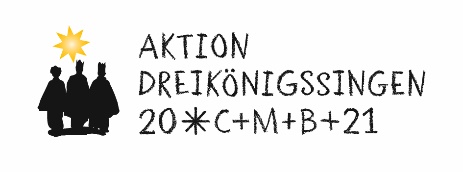 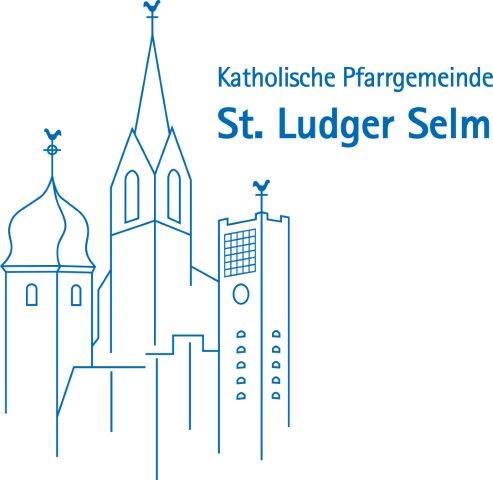 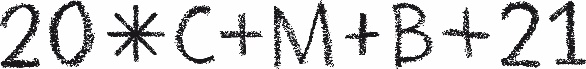 